МЕЖРЕМОНТНЫЕСРОКИ СЛУЖБЫ КОНСТРУКТИВНЫХ ЭЛЕМЕНТОВ и ИНЖЕНЕРНЫХ СЕТЕЙ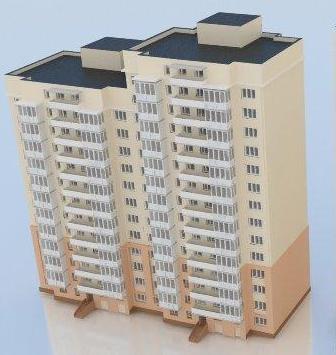 Установлено на основании Положения об организации и проведении реконструкции, ремонта и технического обслуживания жилых зданий, объектов коммунального и социально-культурного назначения ВСН 58-88 (р)*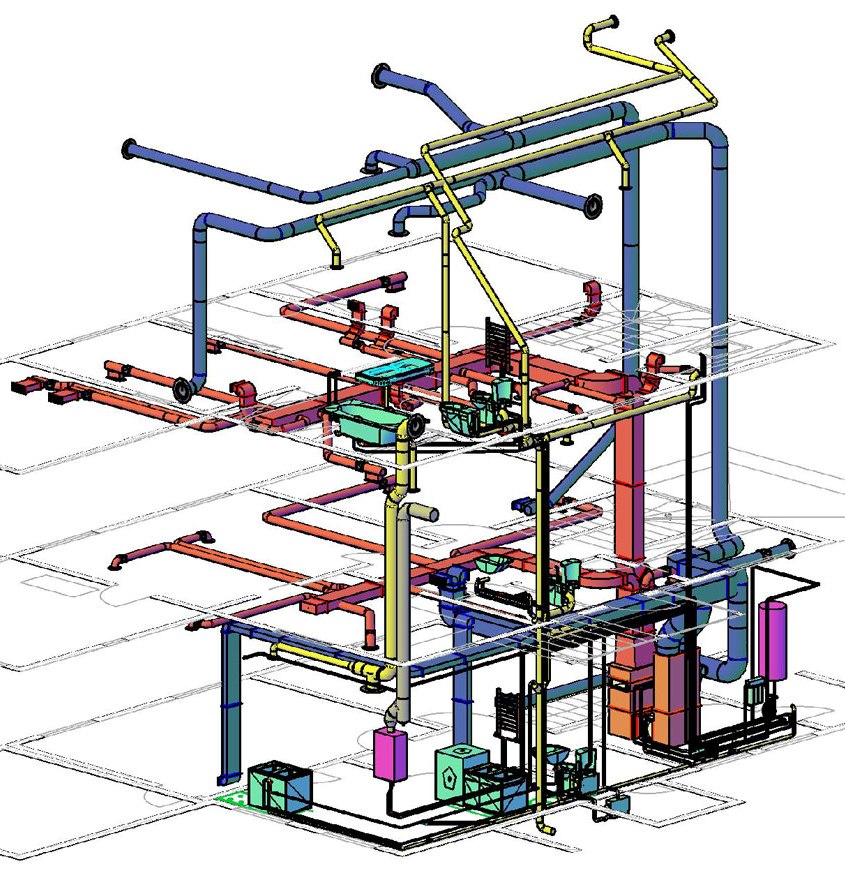 Установлено на основании Положения об организации и проведении реконструкции, ремонта и технического обслуживания жилых зданий, объектов коммунального и социально-культурного назначения ВСН 58-88 (р)**Сроки могут меняться в зависимости от качества содержания жилого фонда, качества работ по текущему ремонту на основании решения собственников